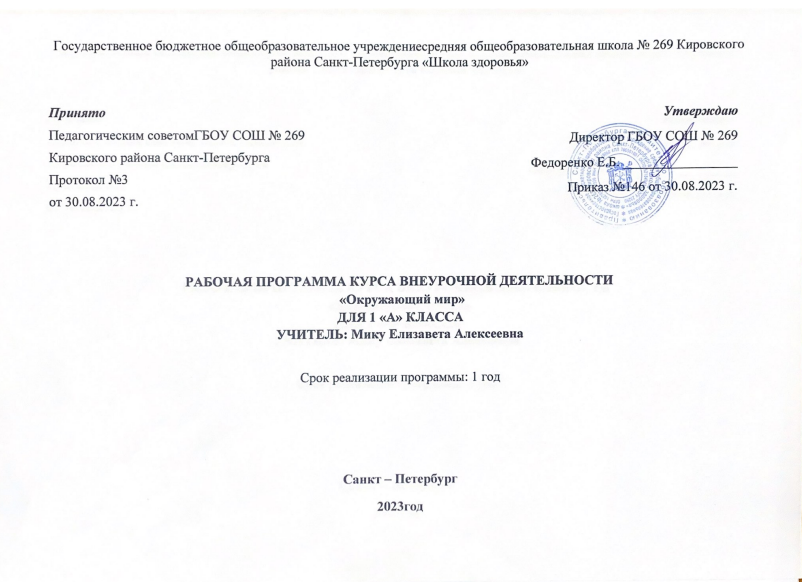 ПОЯСНИТЕЛЬНАЯ ЗАПИСКАРабочая программа по учебному предмету «Окружающий мир» (предметная область «Обществознание и естествознание» («Окружающий мир») соответствует Федеральной рабочей программе по учебному предмету «Окружающий мир» и включает пояснительную записку, содержание обучения, планируемые результаты освоения программы и тематическое планирование.Пояснительная записка отражает общие цели и задачи изучения окружающего мира, место в структуре учебного плана, а также подходы к отбору содержания и планируемым результатам.ОБЩАЯ ХАРАКТЕРИСТИКА ПРЕДМЕТАСодержание обучения раскрывает содержательные линии для обязательного изучения окружающего мира в каждом классе на уровне начального общего образования.Планируемые результаты программы по окружающему миру включают личностные, метапредметные результаты за период обучения, а также предметные достижения обучающегося за каждый год обучения на уровне начального общего образования.Программа по окружающему миру на уровне начального общего образования составлена на основе требований ФГОС НОО и федеральной рабочей программы воспитания.ЦЕЛИ ИЗУЧЕНИЯ ПРЕДМЕТАИзучение окружающего мира, интегрирующего знания о природе, предметном мире, обществе и взаимодействии людей в нём, соответствует потребностям и интересам обучающихся на уровне начального общего образования и направлено на достижение следующих целей:формирование целостного взгляда на мир, осознание места в нём человека на основе целостного взгляда на окружающий мир (природную и социальную среду обитания); освоение естественно-научных, обществоведческих, нравственно-этических понятий, представленных в содержании программы по окружающему миру;формирование ценности здоровья человека, его сохранения и укрепления, приверженности здоровому образу жизни;развитие умений и навыков применять полученные знания в реальной учебной и жизненной практике, связанной как с поисково-исследовательской деятельностью (наблюдения, опыты, трудовая деятельность), так и с творческим использованием приобретённых знаний в речевой, изобразительной, художественной деятельности;духовно-нравственное развитие и воспитание личности гражданина Российской Федерации, понимание своей принадлежности к Российскому государству, определённому этносу; проявление уважения к истории, культуре, традициям народов Российской Федерации; освоение обучающимися мирового культурного опыта по созданию общечеловеческих ценностей, законов и правил построения взаимоотношений в социуме;обогащение духовного опыта обучающихся, развитие способности ребёнка к социализации на основе принятия гуманистических норм жизни, приобретение опыта эмоционально-положительного отношения к природе в соответствии с экологическими нормами поведения; становление навыков повседневного проявления культуры общения, гуманного отношения к людям, уважительного отношения к их взглядам, мнению и индивидуальности.Центральной идеей конструирования содержания и планируемых результатов обучения окружающему миру является раскрытие роли человека в природе и обществе, ознакомление с правилами поведения в среде обитания и освоение общечеловеческих ценностей взаимодействия в системах: «Человек и природа», «Человек и общество», «Человек и другие люди», «Человек и познание». Важнейшей составляющей всех указанных систем является содержание, усвоение которого гарантирует формирование у обучающихся навыков здорового и безопасного образа жизни на основе развивающейся способности предвидеть результаты своих поступков и оценки возникшей ситуации. Отбор содержания программы по окружающему миру осуществлён на основе следующих ведущих идей:раскрытие роли человека в природе и обществе;освоение общечеловеческих ценностей взаимодействия в системах: «Человек и природа», «Человек и общество», «Человек и другие люди», «Человек и его самость», «Человек и познание».МЕСТО УЧЕБНОГО ПРЕДМЕТА «ОКРУЖАЮЩИЙ МИР» В УЧЕБНОМ ПЛАНЕОбщее число часов, отведённых на изучение курса «Окружающий мир», составляет 270 часов (два часа в неделю в каждом классе): 1 класс – 66 часов, 2 класс – 68 часов, 3 класс – 68 часов, 4 класс – 68 часов.СОДЕРЖАНИЕ УЧЕБНОГО ПРЕДМЕТА1 КЛАССЧеловек и обществоШкола. Школьные традиции и праздники. Адрес школы. Классный, школьный коллектив. Друзья, взаимоотношения между ними; ценность дружбы, согласия, взаимной помощи.Совместная деятельность с одноклассниками – учёба, игры, отдых. Рабочее место школьника: удобное размещение учебных материалов и учебного оборудования; поза; освещение рабочего места. Правила безопасной работы на учебном месте.Режим труда и отдыха.Семья. Моя семья в прошлом и настоящем. Имена и фамилии членов семьи, их профессии. Взаимоотношения и взаимопомощь в семье. Совместный труд и отдых. Домашний адрес.Россия – наша Родина. Москва – столица России. Символы России (герб, флаг, гимн). Народы России. Первоначальные сведения о родном крае. Название своего населённого пункта (города, села), региона. Культурные объекты родного края.Ценность и красота рукотворного мира. Правила поведения в социуме.Человек и природаПрирода – среда обитания человека. Природа и предметы, созданные человеком. Природные материалы. Бережное отношение к предметам, вещам, уход за ними. Неживая и живая природа. Наблюдение за погодой своего края. Погода и термометр. Определение температуры воздуха (воды) по термометру.Сезонные изменения в природе. Взаимосвязи между человеком и природой. Правила нравственного и безопасного поведения в природе.Растительный мир. Растения ближайшего окружения (узнавание, называние, краткое описание). Лиственные и хвойные растения. Дикорастущие и культурные растения. Части растения (называние, краткая характеристика значения для жизни растения): корень, стебель, лист, цветок, плод, семя. Комнатные растения, правила содержания и ухода.Мир животных Разные группы животных (звери, насекомые, птицы, рыбы и др.). Домашние и дикие животные (различия в условиях жизни). Забота о домашних питомцах.Правила безопасной жизнедеятельностиПонимание необходимости соблюдения режима дня, правил здорового питания и личной гигиены. Правила использования электронных средств, оснащенных экраном. Правила безопасности в быту: пользование бытовыми электроприборами, газовыми плитами.Дорога от дома до школы. Правила безопасного поведения пешехода (дорожные знаки, дорожная разметка, дорожные сигналы).Безопасность в информационно-телекоммуникационной сети Интернет (электронный дневник и электронные ресурсы школы) в условиях контролируемого доступа в информационно-телекоммуникационную сеть Интернет.Изучение окружающего мира в 1 классе способствует освоению на пропедевтическом уровне ряда универсальных учебных действий: познавательных универсальных учебных действий, коммуникативных универсальных учебных действий, регулятивных универсальных учебных действий, совместной деятельности. Базовые логические действия как часть познавательных универсальных учебных действий способствуют формированию умений:сравнивать происходящие в природе изменения, наблюдать зависимость изменений в живой природе от состояния неживой природы; приводить примеры представителей разных групп животных (звери, насекомые, рыбы, птицы), называть главную особенность представителей одной группы (в пределах изученного); приводить примеры лиственных и хвойных растений, сравнивать их, устанавливать различия во внешнем виде.Работа с информацией как часть познавательных универсальных учебных действий способствует формированию умений:понимать, что информация может быть представлена в разной форме – текста, иллюстраций, видео, таблицы; соотносить иллюстрацию явления (объекта, предмета) с его названием.Коммуникативные универсальные учебные действия способствуют формированию умений:в процессе учебного диалога слушать говорящего; отвечать на вопросы, дополнять ответы участников; уважительно от носиться к разным мнениям; воспроизводить названия своего населенного пункта, название страны, её столицы; воспроизводить наизусть слова гимна России; соотносить предметы декоративно-прикладного искусства с принадлежностью народу РФ, описывать предмет по предложенному плану; описывать по предложенному плану время года, передавать в рассказе своё отношение к природным явлениям; сравнивать домашних и диких животных, объяснять, чем они различаются. Регулятивные универсальные учебные действия способствуют формированию умений:сравнивать организацию своей жизни с установленными правилами здорового образа жизни (выполнение режима, двигательная активность, закаливание, безопасность использования бытовых электроприборов); оценивать выполнение правил безопасного поведения на дорогах и улицах другими детьми, выполнять самооценку; анализировать предложенные ситуации: устанавливать нарушения режима дня, организации учебной работы; нарушения правил дорожного движения, правил пользования электро- и газовыми приборами.Совместная деятельность способствует формированию умений:соблюдать правила общения в совместной деятельности: договариваться, справедливо распределять работу, определять нарушение правил взаимоотношений, при участии учителя устранять возникающие конфликты.ПЛАНИРУЕМЫЕ ОБРАЗОВАТЕЛЬНЫЕ РЕЗУЛЬТАТЫИзучение предмета «Окружающий мир» на уровне начального общего образования направлено на достижение обучающимися личностных, метапредметных и предметных результатов освоения учебного предмета.ЛИЧНОСТНЫЕ РЕЗУЛЬТАТЫЛичностные результаты изучения предмета «Окружающий мир» характеризуют готовность обучающихся руководствоваться традиционными российскими социокультурными и духовно-нравственными ценностями, принятыми в обществе правилами и нормами поведения и должны отражать приобретение первоначального опыта деятельности обучающихся, в части:Гражданско-патриотического воспитания:становление ценностного отношения к своей Родине – России; понимание особой роли многонациональной России в современном мире; осознание своей этнокультурной и российской гражданской идентичности, принадлежности к российскому народу, к своей национальной общности; сопричастность к прошлому, настоящему и будущему своей страны и родного края; проявление интереса к истории и многонациональной культуре своей страны, уважения к своему и другим народам; первоначальные представления о человеке как члене общества, осознание прав и ответственности человека как члена общества.Духовно-нравственного воспитания:проявление культуры общения, уважительного отношения к людям, их взглядам, признанию их индивидуальности; принятие существующих в обществе нравственно-этических норм поведения и правил межличностных отношений, которые строятся на проявлении гуманизма, сопереживания, уважения и доброжелательности; применение правил совместной деятельности, проявление способности договариваться, неприятие любых форм поведения, направленных на причинение физического и морального вреда другим людям. Эстетического воспитания:понимание особой роли России в развитии общемировой художественной культуры, проявление уважительного отношения, восприимчивости и интереса к разным видам искусства, традициям и творчеству своего и других народов; использование полученных знаний в продуктивной и преобразующей деятельности, в разных видах художественной деятельности. Физического воспитания, формирования культуры здоровья и эмоционального благополучия:соблюдение правил организации здорового и безопасного (для себя и других людей) образа жизни; выполнение правил безопасного поведении в окружающей среде (в том числе информационной); приобретение опыта эмоционального отношения к среде обитания, бережное отношение к физическому и психическому здоровью. Трудового воспитания:осознание ценности трудовой деятельности в жизни человека и общества, ответственное потребление и бережное отношение к результатам труда, навыки участия в различных видах трудовой деятельности, интерес к различным профессиям. Экологического воспитания:осознание роли человека в природе и обществе, принятие экологических норм поведения, бережного отношения к природе, неприятие действий, приносящих ей вред. Ценности научного познания:осознание ценности познания для развития человека, необходимости самообразования и саморазвития;проявление познавательного интереса, активности, инициативности, любознательности и самостоятельности в расширении своих знаний, в том числе с использованием различных информационных средств. МЕТАПРЕДМЕТНЫЕ РЕЗУЛЬТАТЫПознавательные универсальные учебные действия:1) Базовые логические действия:понимать целостность окружающего мира (взаимосвязь природной и социальной среды обитания), проявлять способность ориентироваться в изменяющейся действительности; на основе наблюдений доступных объектов окружающего мира устанавливать связи и зависимости между объектами (часть – целое; причина – следствие; изменения во времени и в пространстве); сравнивать объекты окружающего мира, устанавливать основания для сравнения, устанавливать аналогии; объединять части объекта (объекты) по определённому признаку; определять существенный признак для классификации, классифицировать предложенные объекты; находить закономерности и противоречия в рассматриваемых фактах, данных и наблюдениях на основе предложенного алгоритма; выявлять недостаток информации для решения учебной (практической) задачи на основе предложенного алгоритма. 2) Базовые исследовательские действия:проводить (по предложенному и самостоятельно составленному плану или выдвинутому предположению) наблюдения, несложные опыты; проявлять интерес к экспериментам, проводимым под руководством учителя; определять разницу между реальным и желательным состоянием объекта (ситуации) на основе предложенных вопросов; формулировать с помощью учителя цель предстоящей работы, прогнозировать возможное развитие процессов, событий и последствия в аналогичных или сходных ситуациях; моделировать ситуации на основе изученного материала о связях в природе (живая и неживая природа, цепи питания; природные зоны), а также в социуме (лента времени; поведение и его последствия; коллективный труд и его результаты и др.); проводить по предложенному плану опыт, несложное исследование по установлению особенностей объекта изучения и связей между объектами (часть – целое, причина – следствие); формулировать выводы и подкреплять их доказательствами на основе результатов проведённого наблюдения (опыта, измерения, исследования). 3) Работа с информацией:использовать различные источники для поиска информации, выбирать источник получения информации с учётом учебной задачи; находить в предложенном источнике информацию, представленную в явном виде, согласно заданному алгоритму; распознавать достоверную и недостоверную информацию самостоятельно или на основе предложенного учителем способа её проверки; находить и использовать для решения учебных задач текстовую, графическую, аудиовизуальную информацию; читать и интерпретировать графически представленную информацию (схему, таблицу, иллюстрацию); соблюдать правила информационной безопасности в условиях контролируемого доступа в информационно-телекоммуникационную сеть Интернет (с помощью учителя); анализировать и создавать текстовую, видео, графическую, звуковую информацию в соответствии с учебной задачей;фиксировать полученные результаты в текстовой форме (отчёт, выступление, высказывание) и графическом виде (рисунок, схема, диаграмма).Коммуникативные универсальные учебные действия:в процессе диалогов задавать вопросы, высказывать суждения, оценивать выступления участников; признавать возможность существования разных точек зрения; корректно и аргументированно высказывать своё мнение; приводить доказательства своей правоты; соблюдать правила ведения диалога и дискуссии; проявлять уважительное отношение к собеседнику; использовать смысловое чтение для определения темы, главной мысли текста о природе, социальной жизни, взаимоотношениях и поступках людей; создавать устные и письменные тексты (описание, рассуждение, повествование); конструировать обобщения и выводы на основе полученных результатов наблюдений и опытной работы, подкреплять их доказательствами; находить ошибки и восстанавливать деформированный текст об изученных объектах и явлениях природы, событиях социальной жизни; готовить небольшие публичные выступления с возможной презентацией (текст, рисунки, фото, плакаты и др.) к тексту выступления. Регулятивные универсальные учебные действия:1) Самоорганизация:планировать самостоятельно или с небольшой помощью учителя действия по решению учебной задачи; выстраивать последовательность выбранных действий и операций.2) Самоконтроль и самооценка:осуществлять контроль процесса и результата своей деятельности; находить ошибки в своей работе и устанавливать их причины; корректировать свои действия при необходимости (с небольшой помощью учителя); предвидеть возможность возникновения трудностей и ошибок, предусматривать способы их предупреждения, в том числе в житейских ситуациях, опасных для здоровья и жизни. объективно оценивать результаты своей деятельности, соотносить свою оценку с оценкой учителя; оценивать целесообразность выбранных способов действия, при необходимости корректировать их. Совместная деятельность:понимать значение коллективной деятельности для успешного решения учебной (практической) задачи; активно участвовать в формулировании краткосрочных и долгосрочных целей совместной деятельности (на основе изученного материала по окружающему миру); коллективно строить действия по достижению общей цели: распределять роли, договариваться, обсуждать процесс и результат совместной работы; проявлять готовность руководить, выполнять поручения, подчиняться; выполнять правила совместной деятельности: справедливо распределять и оценивать работу каждого участника; считаться с наличием разных мнений; не допускать конфликтов, при их возникновении мирно разрешать без участия взрослого; ответственно выполнять свою часть работы. ПРЕДМЕТНЫЕ РЕЗУЛЬТАТЫ1 КЛАССК концу обучения в 1 классе обучающийся научится:называть себя и членов своей семьи по фамилии, имени, отчеству, профессии членов своей семьи, домашний адрес и адрес своей школы; проявлять уважение к семейным ценностям и традициям, соблюдать правила нравственного поведения в социуме и на природе; воспроизводить название своего населённого пункта, региона, страны; приводить примеры культурных объектов родного края, школьных традиций и праздников, традиций и ценностей своей семьи, профессий; различать объекты живой и неживой природы, объекты, созданные человеком, и природные материалы, части растений (корень, стебель, лист, цветок, плод, семя), группы животных (насекомые, рыбы, птицы, звери); описывать на основе опорных слов наиболее распространённые в родном крае дикорастущие и культурные растения, диких и домашних животных; сезонные явления в разные времена года; деревья, кустарники, травы; основные группы животных (насекомые, рыбы, птицы, звери); выделять их наиболее существенные признаки; применять правила ухода за комнатными растениями и домашними животными; проводить, соблюдая правила безопасного труда, несложные групповые и индивидуальные наблюдения (в том числе за сезонными изменениями в природе своей местности), измерения (в том числе вести счёт времени, измерять температуру воздуха) и опыты под руководством учителя; использовать для ответов на вопросы небольшие тексты о природе и обществе; оценивать ситуации, раскрывающие положительное и негативное отношение к природе; правила поведения в быту, в общественных местах; соблюдать правила безопасности на учебном месте школьника; во время наблюдений и опытов; безопасно пользоваться бытовыми электроприборами; соблюдать правила использования электронных средств, оснащённых экраном;соблюдать правила здорового питания и личной гигиены; соблюдать правила безопасного поведения пешехода; соблюдать правила безопасного поведения в природе; с помощью взрослых (учителя, родители) пользоваться электронным дневником и электронными ресурсами школы. ТЕМАТИЧЕСКОЕ ПЛАНИРОВАНИЕ  1 КЛАСС ВАРИАНТ 1. ПОУРОЧНОЕ ПЛАНИРОВАНИЕ ДЛЯ ПЕДАГОГОВ, ИСПОЛЬЗУЮЩИХ УЧЕБНИК ОКРУЖАЮЩИЙ МИР, 1-4 КЛАСС, В 2 ЧАСТЯХ, ПЛЕШКОВ А.А.  1 КЛАСС УЧЕБНО-МЕТОДИЧЕСКОЕ ОБЕСПЕЧЕНИЕ ОБРАЗОВАТЕЛЬНОГО ПРОЦЕССАОБЯЗАТЕЛЬНЫЕ УЧЕБНЫЕ МАТЕРИАЛЫ ДЛЯ УЧЕНИКА• Окружающий мир (в 2 частях), 1 класс/ Плешаков А.А., Акционерное общество «Издательство «Просвещение»• Окружающий мир (в 2 частях), 2 класс/ Плешаков А.А., Акционерное общество «Издательство «Просвещение»
 • Окружающий мир (в 2 частях), 3 класс/ Плешаков А.А., Акционерное общество «Издательство «Просвещение»‌​• Окружающий мир (в 2 частях), 4 класс/ Плешаков А.А., Крючкова Е.А., Акционерное общество «Издательство «Просвещение»
МЕТОДИЧЕСКИЕ МАТЕРИАЛЫ ДЛЯ УЧИТЕЛЯ​‌‌​‌1. Федеральная рабочая программа по учебному предмету «Окружающий мир»
2. Плешаков А. А., Кирпичева О. Б., Ионова М. А. и др. Окружающий мир. Методические рекомендации. 1-4 класс
3. Т.Н. Максимова Поурочные разработки по курсу окружающий мир 1-4 классЦИФРОВЫЕ ОБРАЗОВАТЕЛЬНЫЕ РЕСУРСЫ И РЕСУРСЫ СЕТИ ИНТЕРНЕТ​​‌‌​РЭШ  https://resh.edu.ru/?ysclid=llqccfvqg768698376Библиотека цифрового образовательного контента  https://urok.apkpro.ru/Единое содержание общего образования https://edsoo.ru/№ п/п Наименование разделов и тем программы Количество часовКоличество часовКоличество часовЭлектронные (цифровые) образовательные ресурсы № п/п Наименование разделов и тем программы Всего Контрольные работы Практические работы Электронные (цифровые) образовательные ресурсы Раздел 1. Человек и обществоРаздел 1. Человек и обществоРаздел 1. Человек и обществоРаздел 1. Человек и обществоРаздел 1. Человек и обществоРаздел 1. Человек и общество1.1Школа. Школьная жизнь. 3 РЭШhttps://resh.edu.ru/?ysclid=llqccfvqg7686983761.2Семья. Взаимоотношения и взаимопомощь в семье. 2 РЭШhttps://resh.edu.ru/?ysclid=llqccfvqg7686983761.3Россия - наша Родина. 11 РЭШhttps://resh.edu.ru/?ysclid=llqccfvqg768698376Итого по разделуИтого по разделу 16 Раздел 2. Человек и природаРаздел 2. Человек и природаРаздел 2. Человек и природаРаздел 2. Человек и природаРаздел 2. Человек и природаРаздел 2. Человек и природа2.1Природа - среда обитания человека. Взаимосвязи между человеком и природой. 13 1РЭШhttps://resh.edu.ru/?ysclid=llqccfvqg7686983762.2Растительный мир. Растения ближайшего окружения. 9 1РЭШhttps://resh.edu.ru/?ysclid=llqccfvqg7686983762.3Мир животных. Разные группы животных. 15 РЭШhttps://resh.edu.ru/?ysclid=llqccfvqg768698376Итого по разделуИтого по разделу 37 Раздел 3. Правила безопасной жизнедеятельностиРаздел 3. Правила безопасной жизнедеятельностиРаздел 3. Правила безопасной жизнедеятельностиРаздел 3. Правила безопасной жизнедеятельностиРаздел 3. Правила безопасной жизнедеятельностиРаздел 3. Правила безопасной жизнедеятельности3.1Режим дня школьника. 3 РЭШhttps://resh.edu.ru/?ysclid=llqccfvqg7686983763.2Безопасность в быту, безопасность пешехода, безопасность в сети Интернет 4 РЭШhttps://resh.edu.ru/?ysclid=llqccfvqg768698376Итого по разделуИтого по разделу 7 Резервное времяРезервное время 6 ОБЩЕЕ КОЛИЧЕСТВО ЧАСОВ ПО ПРОГРАММЕОБЩЕЕ КОЛИЧЕСТВО ЧАСОВ ПО ПРОГРАММЕ 66  0  2№ п/п Тема урока Количество часовКоличество часовКоличество часовДата изучения Электронные цифровые образовательные ресурсы № п/п Тема урока Всего Контрольные работы Практические работы Дата изучения Электронные цифровые образовательные ресурсы 1Мы – школьники. Адрес школы. Знакомство со школьными помещениями 1 РЭШhttps://resh.edu.ru/?ysclid=llqccfvqg7686983762Наша страна – Россия, Российская Федерация. Что такое Родина? 1 РЭШhttps://resh.edu.ru/?ysclid=llqccfvqg7686983763Наша Родина: от края и до края. Символы России 1 РЭШhttps://resh.edu.ru/?ysclid=llqccfvqg7686983764Народы России. Народов дружная семья 1 РЭШhttps://resh.edu.ru/?ysclid=llqccfvqg7686983765Путешествие по родному краю 1 РЭШhttps://resh.edu.ru/?ysclid=llqccfvqg7686983766Отражение в предметах декоративного искусства природных условий жизни и традиций народов РФ 1 РЭШhttps://resh.edu.ru/?ysclid=llqccfvqg7686983767Столица России ‒ Москва. Достопримечательности Москвы 1 РЭШhttps://resh.edu.ru/?ysclid=llqccfvqg7686983768Что такое окружающий мир? Что природа даёт человеку? 1 РЭШhttps://resh.edu.ru/?ysclid=llqccfvqg7686983769Объекты живой природы. Сравнение объектов неживой и живой природы: выделение различий 1 РЭШhttps://resh.edu.ru/?ysclid=llqccfvqg76869837610Дикорастущие и культурные растения вокруг нас. Сходство и различия дикорастущих и культурных растений 1 РЭШhttps://resh.edu.ru/?ysclid=llqccfvqg76869837611Явления и объекты неживой природы 1 РЭШhttps://resh.edu.ru/?ysclid=llqccfvqg76869837612Природа и человек. Природные материалы и изделия из них. Наше творчество 1 РЭШhttps://resh.edu.ru/?ysclid=llqccfvqg76869837613Что мы знаем о растениях? Что общего у разных растений? 1 РЭШhttps://resh.edu.ru/?ysclid=llqccfvqg76869837614Части растения. Название, краткая характеристика значения для жизни растения 1 РЭШhttps://resh.edu.ru/?ysclid=llqccfvqg76869837615Комнатные растения. Растения в твоём доме: краткое описание 1 РЭШhttps://resh.edu.ru/?ysclid=llqccfvqg76869837616Как мы ухаживаем за растениями (практическая работа) 1  1 РЭШhttps://resh.edu.ru/?ysclid=llqccfvqg76869837617Разнообразие растений: узнавание, называние, краткое описание 1 РЭШhttps://resh.edu.ru/?ysclid=llqccfvqg76869837618Особенности лиственных растений: узнавание, краткое описание. Лиственные растения нашего края 1 РЭШhttps://resh.edu.ru/?ysclid=llqccfvqg76869837619Особенности хвойных растений: узнавание, краткое описание. Хвойные растения нашего края 1 РЭШhttps://resh.edu.ru/?ysclid=llqccfvqg76869837620Мир животных: насекомые (узнавание, называние). Главная особенность этой группы животных 1 РЭШhttps://resh.edu.ru/?ysclid=llqccfvqg76869837621Насекомые: сравнение, краткое описание внешнего вида 1 РЭШhttps://resh.edu.ru/?ysclid=llqccfvqg76869837622Какие звери живут в морях и океанах? Морские звери: узнавание, называние, краткое описание 1 РЭШhttps://resh.edu.ru/?ysclid=llqccfvqg76869837623Мир животных: рыбы пресных и солёных водоёмов (сравнение, краткое описание) 1 РЭШhttps://resh.edu.ru/?ysclid=llqccfvqg76869837624Мир животных: птицы (узнавание, называние). Главная особенность этой группы животных 1 РЭШhttps://resh.edu.ru/?ysclid=llqccfvqg76869837625Где обитают птицы, чем они питаются. Птицы: сравнение места обитания, способа питания 1 РЭШhttps://resh.edu.ru/?ysclid=llqccfvqg76869837626Мир животных: звери (узнавание, называние, сравнение, краткое описание) 1 РЭШhttps://resh.edu.ru/?ysclid=llqccfvqg76869837627Мир животных: чем похожи все звери: главная особенность этой группы животных. Забота зверей о своих детёнышах 1 РЭШhttps://resh.edu.ru/?ysclid=llqccfvqg76869837628Знакомься: электронные ресурсы школы 1 РЭШhttps://resh.edu.ru/?ysclid=llqccfvqg76869837629Ты – пешеход! 1 РЭШhttps://resh.edu.ru/?ysclid=llqccfvqg76869837630Знаки дорожного движения 1 РЭШhttps://resh.edu.ru/?ysclid=llqccfvqg76869837631Родной край – малая Родина. Первоначальные сведения о родном крае: название. Моя малая родина 1 РЭШhttps://resh.edu.ru/?ysclid=llqccfvqg76869837632Культурные объекты родного края 1 РЭШhttps://resh.edu.ru/?ysclid=llqccfvqg76869837633Домашние и дикие животные. Различия в условиях жизни 1 РЭШhttps://resh.edu.ru/?ysclid=llqccfvqg76869837634Повторение изученного по разделу "Человек и общество" 1 РЭШhttps://resh.edu.ru/?ysclid=llqccfvqg76869837635Семья – коллектив. Права и обязанности членов семьи 1 РЭШhttps://resh.edu.ru/?ysclid=llqccfvqg76869837636Значение природы в жизни людей 1 РЭШhttps://resh.edu.ru/?ysclid=llqccfvqg76869837637Бытовые электрические и газовые приборы: правила безопасного использования. Поведение в экстремальных ситуациях. Номера телефонов экстренных служб 1 РЭШhttps://resh.edu.ru/?ysclid=llqccfvqg76869837638Наблюдение за погодой. Анализ результатов наблюдений 1 РЭШhttps://resh.edu.ru/?ysclid=llqccfvqg76869837639Что такое термометр. Измерение температуры воздуха и воды как способы определения состояния погоды 1 РЭШhttps://resh.edu.ru/?ysclid=llqccfvqg76869837640Практические занятия: измерение температуры воздуха и воды в разных условиях (в комнате, на улице) 1  1 РЭШhttps://resh.edu.ru/?ysclid=llqccfvqg76869837641Откуда в снежках грязь? 1 РЭШhttps://resh.edu.ru/?ysclid=llqccfvqg76869837642Как живут растения? 1 43Многообразие мира животных. Какие животные живут в нашем регионе? 1 РЭШhttps://resh.edu.ru/?ysclid=llqccfvqg76869837644Времена года: наблюдения за особенностью погоды, жизнью растительного и животного мира осенью 1 РЭШhttps://resh.edu.ru/?ysclid=llqccfvqg76869837645Откуда берётся и куда девается мусор? 1 РЭШhttps://resh.edu.ru/?ysclid=llqccfvqg76869837646Классный коллектив. Мои друзья – одноклассники. Правила совместной деятельности 1 РЭШhttps://resh.edu.ru/?ysclid=llqccfvqg76869837647Учебный класс. Рабочее место школьника. Режим учебного труда, отдыха 1 РЭШhttps://resh.edu.ru/?ysclid=llqccfvqg76869837648Времена года: наблюдения за особенностью погоды, жизнью растительного и животного мира зимой 1 РЭШhttps://resh.edu.ru/?ysclid=llqccfvqg76869837649Мир животных. Где живут белые медведи? 1 РЭШhttps://resh.edu.ru/?ysclid=llqccfvqg76869837650Мир животных. Где живут слоны? 1 РЭШhttps://resh.edu.ru/?ysclid=llqccfvqg76869837651Мир животных. Перелётные и зимующие птицы. Где зимуют птицы? 1 РЭШhttps://resh.edu.ru/?ysclid=llqccfvqg76869837652Декоративное творчество народов, которое воплотилось в одежде, предметах быта, игрушках 1 РЭШhttps://resh.edu.ru/?ysclid=llqccfvqg76869837653Труд людей родного края 1 РЭШhttps://resh.edu.ru/?ysclid=llqccfvqg76869837654Семейные поколения. Моя семья в прошлом и настоящем 1 РЭШhttps://resh.edu.ru/?ysclid=llqccfvqg76869837655 Повторение изученного по разделу "Человек и природа" 1 РЭШhttps://resh.edu.ru/?ysclid=llqccfvqg76869837656Мир животных. Почему мы любим кошек и собак? 1 РЭШhttps://resh.edu.ru/?ysclid=llqccfvqg76869837657Прогулки на природе. Правила поведения в природе 1 РЭШhttps://resh.edu.ru/?ysclid=llqccfvqg76869837658Зачем нужна вежливость? 1 РЭШhttps://resh.edu.ru/?ysclid=llqccfvqg76869837659Режим дня первоклассника. Правильное сочетание труда и отдыха в режиме первоклассника 1 РЭШhttps://resh.edu.ru/?ysclid=llqccfvqg76869837660Правила здорового питания. Состав пищи, обеспечивающий рост и развитие ребенка 6-7 лет. Правила поведения за столом 1 РЭШhttps://resh.edu.ru/?ysclid=llqccfvqg76869837661Предметы личной гигиены. Закаливание организма солнцем, воздухом, водой. Условия и правила закаливания 1 РЭШhttps://resh.edu.ru/?ysclid=llqccfvqg76869837662Времена года: наблюдения за особенностью погоды, жизнью растительного и животного мира весной 1 РЭШhttps://resh.edu.ru/?ysclid=llqccfvqg76869837663Зачем люди осваивают космос? 1 РЭШhttps://resh.edu.ru/?ysclid=llqccfvqg76869837664Труд и быт людей в разные времена года 1 РЭШhttps://resh.edu.ru/?ysclid=llqccfvqg76869837665Кто заботится о домашних животных Профессии людей, которые заботятся о животных. Мои домашние питомцы 1 РЭШhttps://resh.edu.ru/?ysclid=llqccfvqg76869837666Повторение изученного в 1 классе 1 РЭШhttps://resh.edu.ru/?ysclid=llqccfvqg768698376ОБЩЕЕ КОЛИЧЕСТВО ЧАСОВ ПО ПРОГРАММЕОБЩЕЕ КОЛИЧЕСТВО ЧАСОВ ПО ПРОГРАММЕ 66  0  2 